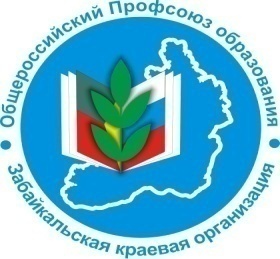 В ПРОФСОЮЗНЫЙ УГОЛОК    Информационный листок «Профсоюз помог» Выпуск № 2 апрель 2022 г.Профсоюз помог включить в льготный стаж периоды нахождения в учебных отпусках и период не подтвержденный как специальный стаж. В конце 2021 года в краевой комитет Профсоюза обратилась член Профсоюза, воспитатель детского сада «Солнышко» п.г.т. Атамановка Читинского района с просьбой оказать   юридическую помощь в судебном оспаривании отказа Управления Пенсионного фонда  в назначении пенсии. Пенсионный фонд исключил из стажа работы   воспитателя 9 месяцев 13 дней за нахождение в учебных отпусках и 9 месяцев 5 дней период, который не подтвержден как специальный стаж, по причине неверной сдачи отчета в органы ПФР.  Комитет краевой организации Профсоюза оказал юридическую помощь в консультировании члена профсоюза, анализе представленных документов, составлении необходимых документов для подачи в суд и представительство в суде. 14 апреля 2022 года решением Центрального районного суда г. Читы исковые требования педагога о включении данных периодов работы в льготный стаж были удовлетворены в полном объеме.Суд обязал Пенсионный фонд включить в стаж воспитателя периоды (всего 1 год 6 месяцев 18 дней) назначить пенсию с 25.10.2021 года, с учетом 18 месячной отсрочки, т.к. 25 лет педагогического стажа с учетом включения вышеуказанных периодов работы выпал на начало 2020 г. !!! В итоге удалось отстоять 1 год 6 месяцев 18 дней.ВАЖНО! Напоминаем, что период отсрочки для выхода на пенсию в 2022 г. составляет уже 4 года. В случае если Вами уже выработан педагогический стаж (25 лет), рекомендуем незамедлительно обращаться в ПФР с заявлением о назначении досрочной страховой пенсии.  Если у Вас возникают вопросы, то их можно задать в краевой комитет профсоюза:г. Чита, ул. Ленина, 90, 3 этаж тел 8 (3022) 35 55 57  email: obkom.chita@mail.ru